Варіант 1Запишіть визначення терміну "код".Обчислити640 біт ..... байт;3 Тб ........ Гб;5120 Мб.......... Гб;30 байт........... біт;120 Мб.......... Кб.Задача 1Довжина двійкового коду текстового повідомлення становить 8192 біти. Виразіть це значення у кілобайтах.Задача 2Визначити, скільки місця потрібно, щоб зберегти текст деякої книжки обсягом 300 сторінок за умови, що сторінка книжки має у середньому 40 рядків тексту по 66 символів. Перевести у Кб, та Мб.Задача 3Визначте, скільки часу модем, що працює зі швидкістю 1200 біт/с буде передавати дані десяти сторінок тексту із 40 рядків по 80 символів у рядку. Перевести у хвилини.Задача 4Визначте довжину двійкового коду текстового повідомлення у байтах, Кб."Шуми, Україно, як рідні ліси, 
Як вітер в широкому полі."Розпізнати QR-коди та записати повідомлення.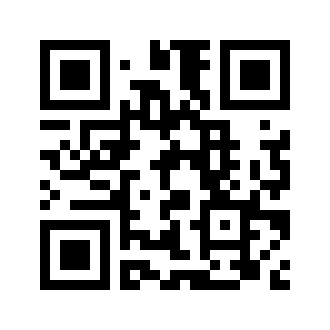 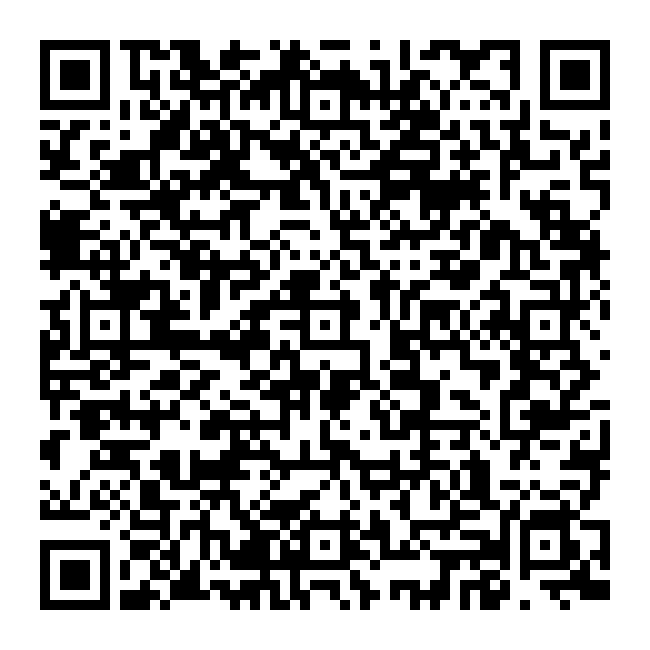 Варіант 2 Запишіть визначення терміну "кодування даних".Обчислити400 біт ..... байт;2 Тб ........ Гб;3072 Мб.......... Гб;80 байт........... біт;320 Мб.......... Кб.Задача 1Довжина двійкового коду текстового повідомлення становить 2 097 152 байти. Виразіть це значення в мегабайтах.Задача 2	Відомо, що на кожній сторінці документа 128 рядків, що містять по 48 символів кожний. Скільки сторінок у документі, якщо довжина його двійкового коду становить 720 Кб.       Задача 3Визначте, скільки часу модем, що працює зі швидкістю 1200 біт/с буде передавати дані десяти сторінок тексту із 30 рядків по 60 символів у рядку. Перевести у хвилини.         Задача 4Визначте довжину двійкового коду текстового повідомлення у байтах, Кб."Живи, Україно, живи для краси, 
Для сили, для правди, для волі!.."Розпізнати QR-коди та записати повідомлення.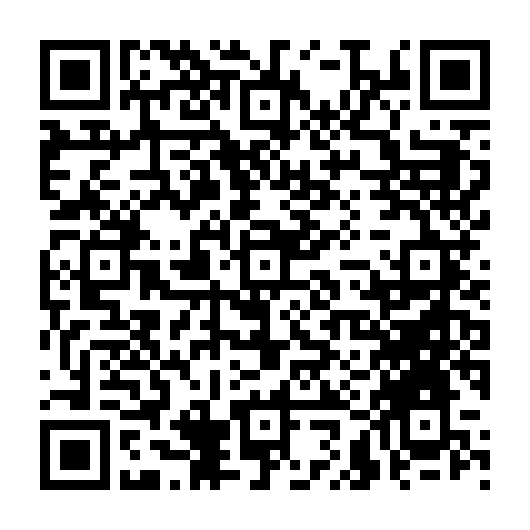 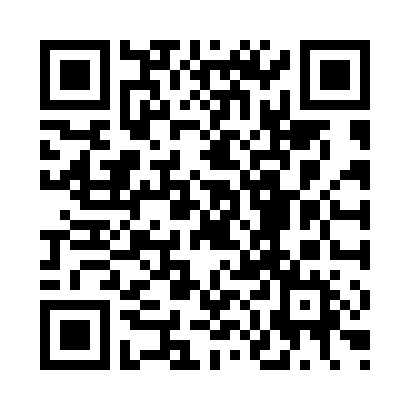 